Planet cookies recipe - BBC Good Food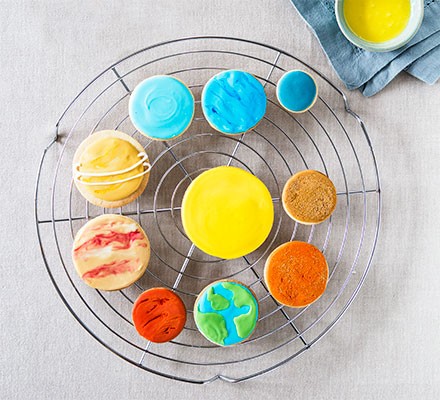 